Интегрированный урок в 8 кл.«Вода в природе»Учитель географии Подгузова Валентина Васильевна,  1к.к,учитель физики Полянская Надежда Владимировна, 1к.к,учитель химии Подгузова Лидия Михайловна, 1к.к,учитель ОБЖ Лебедев Владимир Иванович 1к.к.МКОУ БГО Губарёвская СОШТема урока: «Вода в природе»Цель урока: обобщить и систематизировать знания учащихся по теме  «Вода в природе» из курсов  географии, физики, химии, ОБЖ.Задачи: обобщить знания учащихся о воде, осуществить коррекцию знаний; развивать логическое мышление на основе создания проблемных ситуаций, умения осуществлять анализ и синтез учебного материала, интерес к точным наукам, познавательный интерес, творческие способности, развивать умения работать самостоятельно и в группах, навыки само и взаимоконтроля; формировать чувство ответственности за сохранность больших и малых источников воды. Доказать, что вода это грозная сила и нужно правильно вести себя вблизи водоёмов и в воде, уметь оказывать меры первой необходимости пострадавшему от воды человеку.Оборудование: Презентация к уроку: слайды: «Вода в природе», Круговорот воды в природе», «Схема водоочистительных станций», «Загрязнители воды», «Меры первой помощи на водоёмах». Физическая карта мира. Аудиозапись «Шум моря»Ход урокаУчитель географии:«Вода!»  У тебя нет ни вкуса, ни  цвета, запаха, тебя невозможно описать,  тобой наслаждаются, не ведая, что ты такое! Нельзя сказать, что ты необходима для жизни: ты сама жизнь (французский летчик и  писатель Антуан де Сент-Экзюпери).Воду можно назвать самым ценным минералом нашей планеты. В самом деле, что может быть ценнее? Нет ни одного народа, у которого вода не считалась бы матерью всего живого, целебной и очистительной  силой плодородия.Русский народ говорил в старину: «Мать – водица - всему царица». А народы где климат засушливый говорили!  «Где вода там жизнь» или «Вода- кровь Земли».О роли воды в природе ярко и точно сказали академик И.В. Петров:  «Разве вода  - это только бесцветная жидкость, что налита в стакан? Покрывающий  почти всю нашу планету, всю чудесную Землю Океан, в котором миллионы лет назад зародилась жизнь – это вода.  Тучи, туман, облака – это тоже вода.Безгранично разнообразие жизни. Она всюду на нашей планете. Но жизнь есть только там, где есть вода? Нет живого существа, если нет воды?»Вы уже много знаете о воде. Повторим эти сведения:Какую часть поверхности Земли занимает вода?Что такое гидросфера.  Из каких частей она состоит? (работа по карте).В какой части гидросферы содержится самый большой объем воды? (просмотр слайда).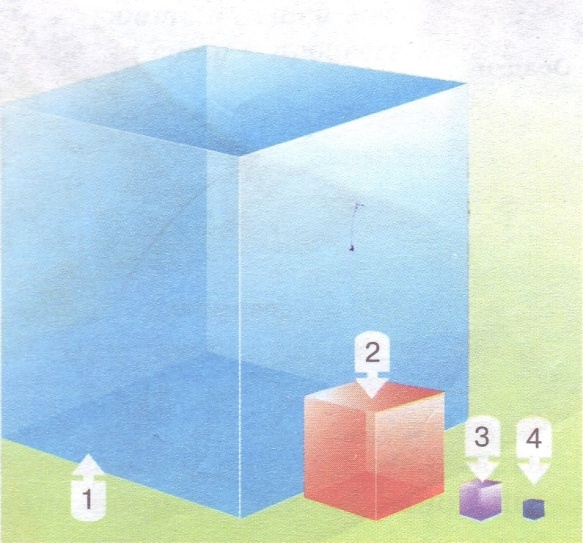 Перечислите воды суши. Какие из них находятся рядом с вашим населенным пунктом?  (просмотр слайда).Доказать, что гидросфера – непрерывная водная оболочка Земли. (см. слайд  «Круговорот воды в природе»).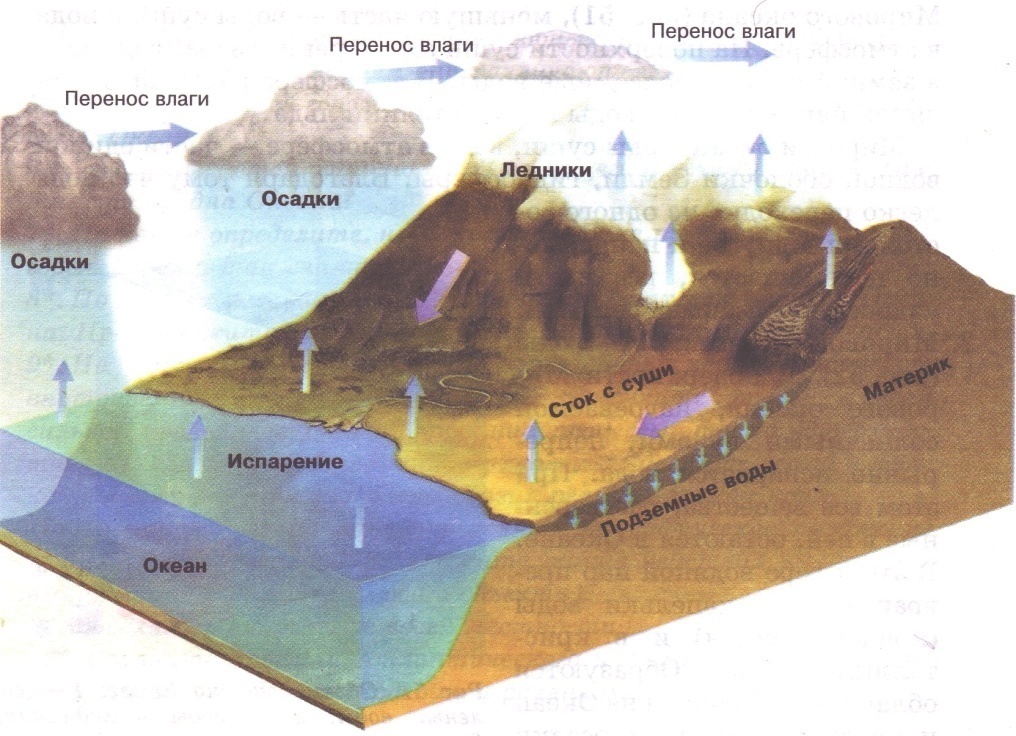 Учитель химии:Химики долго спорили вода – простое или сложное вещество. История изучения воды (сообщение учащихся).Так,  вода состоит из 2-объёмов Н2 и одного объема О. Молекула воды в земных условиях находится в 3 агрегатных состояниях. Наибольшая температурная плотность воды при температуре  +4С0 Учитель физики:Вода кипит при температуре 100 С0 замерзает при  0С0 .Атмосферное давление действует на воду.Демонстрация опытов:Опыт №1. Стакан с водой закрывается листом бумаги, если перевернуть стакан, вода не выливается.Вода хороший растворитель, обладает большой теплоемкостью, теплопроводностью.Плотность  воды зависит количества растворенных в ней солей.Опыт №2. Три стакана  с раствором поваренной соли разной концентрации. В трех стаканах  яйцо занимает разное положения.Учитель химии:Химические свойства воды.Вода взаимодействует с активными металлами, оксидами активных металлов, оксидами неметаллов.Демонстрация опыта с  К, Са О и Р2О5У доски учащиеся записывают уравнения реакции:2К + 2Н2О → 2КОН + 2Н2СаО + Н2О → Са(ОН)2Р2О5 + Н2О→ 2НРО3Выясняют, почему вода в твердом  состоянии (лед) легче воды (плотность воды  в жидком состоянии равна 1 г/см3, а плотность воды в твердом состоянии -  льда, равна 0,92   г/см3).Это имеет огромное значение, так как в противном случае все водоёмы холодного умеренного климатического пояса промерзли бы до дна и лишь в летнее время оттаивали бы с поверхности.Меньшая плотность льда по сравнению с жидкой водой обусловлена его кристаллической структурой, содержащей пустоты, которая разрушается при плавлении (рис. «Структура льда»  и  «Форма снежинки»).Решение задач:А)  Рассчитайте массу  1м3 и 1л. Воды.Б)  Глина (Аl2 O3 ∙ 2 SiO2  ∙2 Н2О) – продукт выветривания горных пород. Вычислите массовую долю воды в глине (два ученика решают задачи у доски, остальные в тетрадях по вариантам, затем проверяют решение задач).Тестовая работа по решению задач:1)  Чему равна массовая доля воды в медном купоросе  CuSO4 ∙ 5 Н2О ?А)  36%Б)  40%В)   30%2)  Чему равна массовая доля водорода в воде?А)  18%Б)  11%В)  12%3)  Чему ровна массовая доля кислорода в воде?А)  80%Б)  88%В)  89%4)  Вычислить  массу 3 молей воды.5)  Сколько молекул содержишься в воде массой 18г.Учитель географии:Беседа о солёности воды.Пресная вода.Минерализованная: лечебная, лечебно-столовая,  столовая.Беседа о «Святой воде».Значение воды.Учитель химии:  Мы для воды.Как же мы относимся к воде? Насколько мы её бережем?Какими же способами человек загрязняет воду?Источники загрязнения:Сточные воды;Стоки от животноводческих комплексов;3. Стоки с полей минеральными удобрениями, пестициды, гербициды;4.Промышленные стоки (химические производства, целлюлозно-бумажные, металлургические заводы);5.Автозаправочные станции;6. Стоки от мытья автотранспорта;7. Загрязнения земной поверхности и воды бытовыми отходами, вымывания ядохимикатов со свалок;8. Загрязнение Мирового океана нефтью.Сообщение учащихся. Загрязнители воды.Очистка питьевой воды:А)  оттаивание (превращение мелких частиц в осадок);Б)  фильтрация (уголь, песок, графит);В)  обеззараживание (Cl2  и О3 ).Итак, наши водоемы нуждаются в защите от человека, а  какую радость доставляет чистый водоем в жаркий летний день, а как красива река в зимний морозный день (показ слайдов).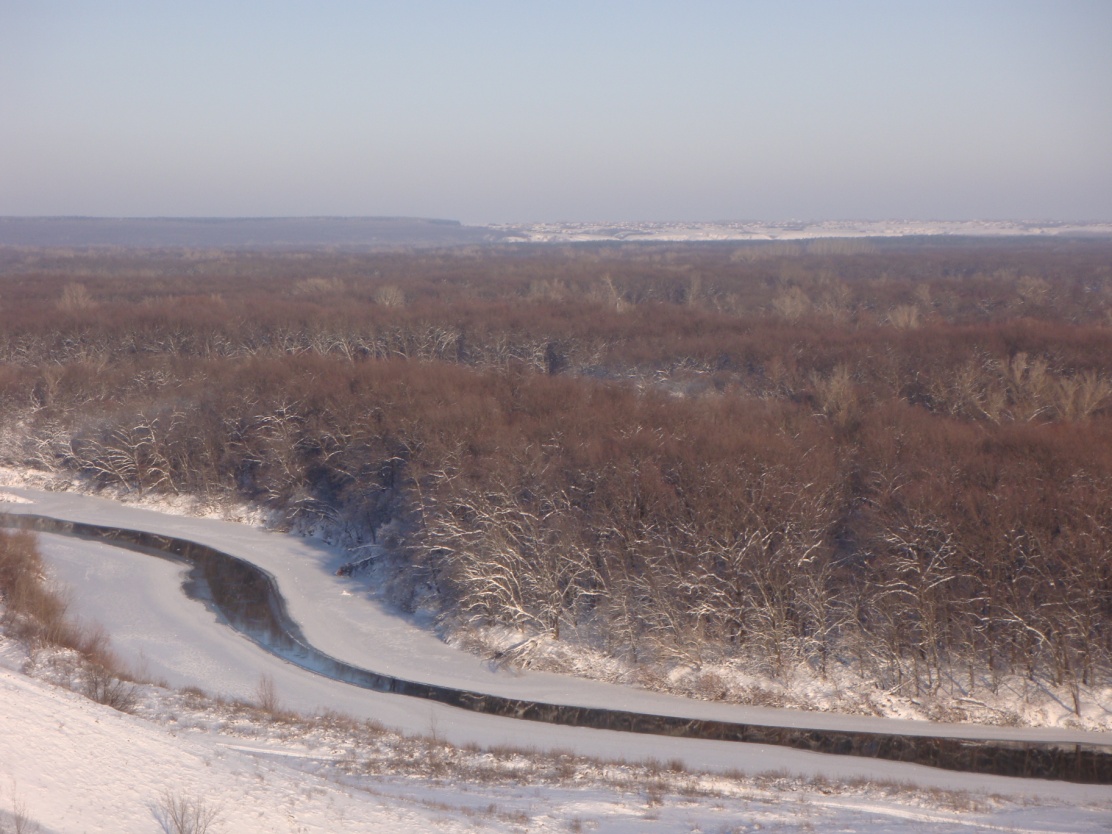 Учитель ОБЖ:Вода не только благо, но и источник опасности для человека. Опасен тонкий лед, разлив рек.Действия человека на тонком льду. Правила оказания помощи тонущему человеку.Выводы и обобщения:Вода – великое чудо. Которым нужно дорожить.Бытовые и промышленные стоки нуждаются в очищении.Правильно хранить удобрения и ядохимикаты, не допуская попадания их в реки.Дома  экономно расходовать воду.Соблюдать правила техники безопасности при посещении водоемов.Употребление водыРасход водыПромышленность.Промышленность.на производство 1т. Стали150 т.на получение 1т.  бумаги250 т.Сельское хозяйство.Сельское хозяйство.для выращивания 1т. пшеницы1500т.для выращивания 1т. хлопка10000т.Человек.Человек.на питание и питьё в сутки2,5-3 л.на питание и питьё в год1000 л.с учетом всей суммы расходуемой воды в год30 т.ЭлементТоксичностьТоксический эффектИсточники загрязненияМышьяк (As)ВысокаяУмственные расстройства, заболевания почек.Моющие средства, металлургия, средства борьбы с болезнями и вредителями сельского хозяйства.Кадмий (Cd)ВысокаяГипертония, заболевания почек, уменьшение гемоглобина.Металлические покрытия, сигаретный дым.Хром (Cr)СредняяРаковые заболевания.Металлогальваника.Медь (Cu)НизкаяЗаболевания печени.Медные трубы, металлические покрытия.Свинец (Pb)ВысокаяПочечная недостаточность, анемия, судороги, умственная отсталостьСвинцовые трубы, свинцовые краски, выхлопные газы, табачный дымРтуть (Hg)ВысокаяНервные расстройства, паралич, слепота, сумасшествие.Отработанные ртутные приборы, отходы химических предприятий